11/2016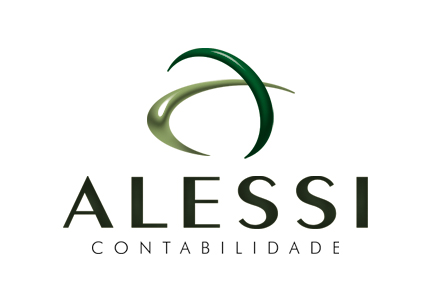     AGENDA INFORMATIVA“Para nós contabilidade é isso: Passar o dia acompanhando os seus negócios, com suas metas e sua gente.AVISO IMPORTANTEFazenda irá descontinuar emissores gratuitos da Nota Fiscal Eletrônica e Conhecimento de Transporte Eletrônico em 2017A Secretaria da Fazenda informa que a partir de janeiro de 2017 os aplicativos gratuitos para emissão da Nota Fiscal Eletrônica (NF-e) e do Conhecimento de Transporte Eletrônico (CT-e) serão descontinuados.Os contribuintes, que tentarem realizar o download dos emissores de NF-e e CT-e receberão a informação sobre a descontinuidade do uso dos aplicativos gratuitos a partir de 1º de janeiro de 2017.Recomendamos que os usuários que já tenham o aplicativo instalado, façam a migração para outros programas de emissão de Nota Fiscal Eletrônica e de Conhecimento de Transporte Eletrônico.Estamos à disposição para maiores informações.Frederico Westphalen-RS, 10 de Junho de 2016.ALESSI CONTABILIDADE